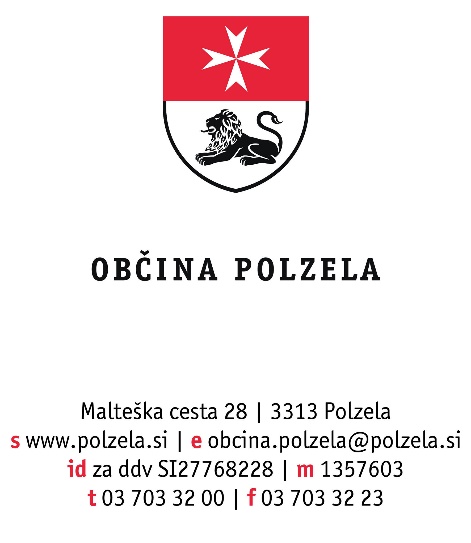 PRIJAVNI OBRAZECza sofinanciranje sterilizacije in kastracije lastniških mačkv Občini Polzela za leto 2022Lastnik živali izpolni obrazec in ga preda izbranemu izvajalcu veterinarskih storitev – Savinjska veterinarska postaja d.o.o., Celjska cesta 3a, 3310 Žalec.Za vsak posamezen poseg se je potrebno predhodno naročiti na telefonsko številko: 03 713 20 50. Obvezno navedite, da boste uveljavljali sredstva iz razpisa Občine Polzela.Podatki o lastniku živali:Ime in priimek: ………………………………………………………………………………………Naslov bivališča: …………………………………………………………………………………….Pošta: …………………………………………. Telefon: ……………………………………………Podatki o živali: ………………………………………………………………………………………Število živali: ………………… (največ 2 živali)Datum: ……………………………         Podpis lastnika živali: ……………………..……................SterilizacijaKastracija(ustrezno obkrožite)